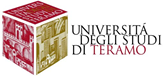 Dichiarazione concernente i dati relativi allo svolgimento di incarichi o la titolarità di cariche in enti di diritto privato regolati o finanziati dalla pubblica amministrazione o lo svolgimento di attività professionali (art. 15, comma 1, lettera c) del D.Lgs n. 33/2013)(dichiarazione sostitutiva di atto di notorietà ex art. 47 D.P.R. 445/2000) CONSULENTE/COLLABORATORE Il sottoscritto,in relazione all’incarico di  	che potrà essere conferito al sottoscritto dall’Università degli Studi di Teramo, sotto la propria responsabilità, consapevole delle sanzioni penali previste dall'art. 76 del D.P.R. 445/00 per le ipotesi di falsità in atti e dichiarazioni mendaciDICHIARALuogo e data 	CognomeNomeINCARICHI O TITOLARITA’ DI CARICHE IN ENTI DI DIRITTO PRIVATO regolati o finanziati dalla pubblica amministrazioneINCARICHI O TITOLARITA’ DI CARICHE IN ENTI DI DIRITTO PRIVATO regolati o finanziati dalla pubblica amministrazioneINCARICHI O TITOLARITA’ DI CARICHE IN ENTI DI DIRITTO PRIVATO regolati o finanziati dalla pubblica amministrazioneINCARICHI O TITOLARITA’ DI CARICHE IN ENTI DI DIRITTO PRIVATO regolati o finanziati dalla pubblica amministrazioneIncarico/Carica AssuntaDenominazione EnteDurataCompensoEventuali annotazioni:Eventuali annotazioni:Eventuali annotazioni:Eventuali annotazioni:ATTIVITA’ PROFESSIONALE SVOLTAEventuali annotazioni: